151312050046龙岩市长汀环境监测站检验检测机构名称：龙岩市长汀环境监测站注册地址：长汀县汀州镇环中路检测地址:  长汀县环城中路3-8号资质证书编号: 151312050046有效期限：2015年08月25日 至2021年08月24日变更日期：2019年11月12日资质认定部门：福建省市场监督管理局检验检测机构资质认定证书附表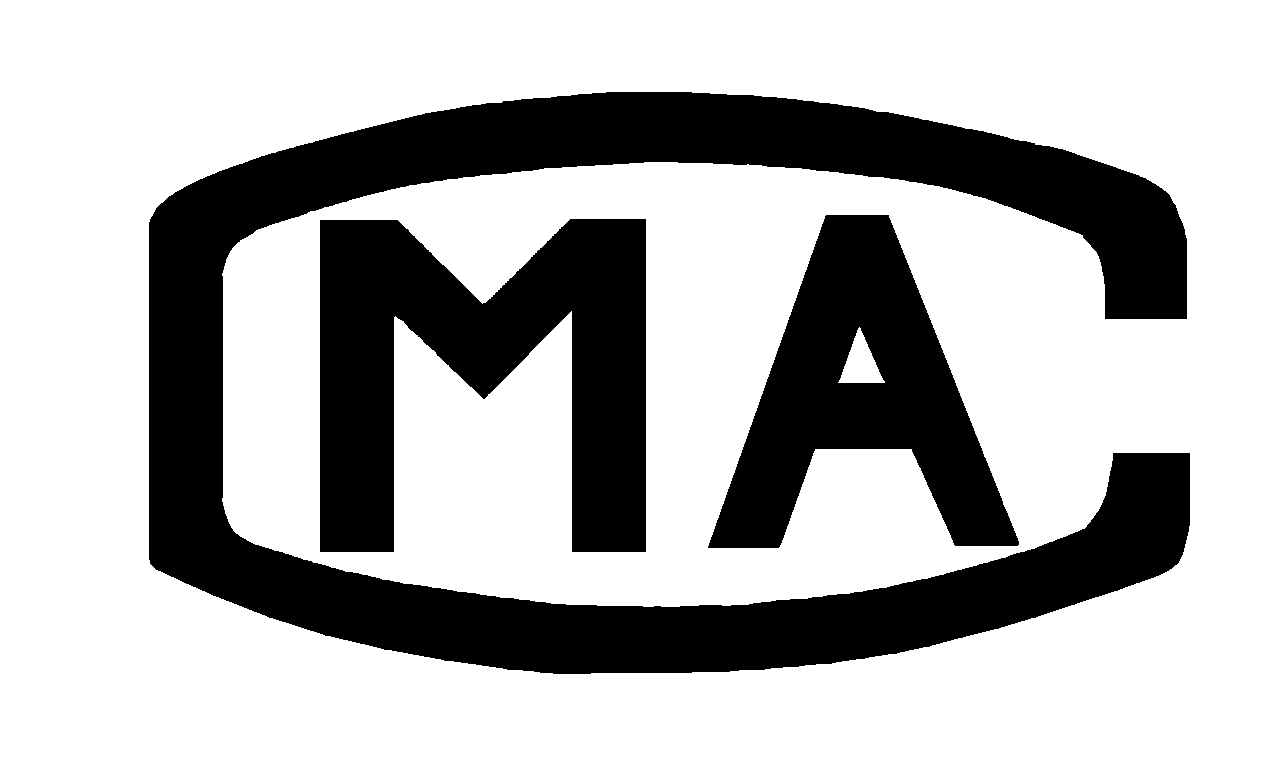 151312050046检验检测机构名称：批准日期：变更日期：                 2019年11月12日有效期至：批准部门： 国家认证认可监督管理委员会制注 意 事 项1．本附表分两部分，第一部分是经资质认定部门批准的授权签字人及其授权签字范围，第二部分是经资质认定部门批准检验检测的能力范围。2．取得资质认定证书的检验检测机构，向社会出具具有证明作用的数据和结果时，必须在本附表所限定的检验检测的能力范围内出具检验检测报告或证书，并在报告或者书中正确使用CMA标志。3．本附表无批准部门骑缝章无效。4．本附表页码必须连续编号，每页右上方注明：第X页共X页。一、批准龙岩市长汀环境监测站检验检测授权签字人及领域表证书编号：151312050046地址：长汀县环城中路3-8号                                          第 1 页 共 6 页以下空白以下空白序号姓名职务授权签字人备注1郑菊珍技术负责人、授权签字人所批准项目的全领域2蔡贵生授权签字人所批准项目的全领域3张泽良最高管理者、授权签字人所批准项目的全领域1水和废水1.1水温水质　水温的测定　温度计或颠倒温度计测定法GB/T 13195-1991只检：温度计法1水和废水1.2pH水质　pH值的测定玻璃电极法
GB/T 6920-19861水和废水1.3电导率《水和废水监测分析方法》第四版　第三篇　综合指标和无机污染物　第一章　理化指标　电导率 电导率仪法限特定委托方合同约定1水和废水1.4色度水质　色度的测定稀释倍数法
GB/T 11903-19891水和废水1.5浊度水质浊度的测定目视比浊法
GB/T 13200-19911水和废水1.6悬浮物水质　悬浮物的测定重量法
GB/T 11901-19891水和废水1.7透明度《水和废水监测分析方法》（第四版增补版）第三篇第一章五/（二）塞氏盘法限特定委托方合同约定1水和废水1.8臭《水和废水监测分析方法》第四版　第三篇　综合指标和无机污染物　第一章理化指标/三/（一）臭 文字描述法限特定委托方合同约定1水和废水1.9溶解氧水质　溶解氧的测定　碘量法
GB/T 7489-19871水和废水1.9溶解氧水质溶解氧的测定电化学探头法
HJ 506-20091水和废水1.10氨氮水质　氨氮的测定纳氏试剂比色法
 HJ535-20091水和废水1.11亚硝酸盐氮无机阴离子的测定离子色谱法
HJ/T 84-20011水和废水1.11亚硝酸盐氮水质　亚硝酸盐氮的测定分光光度法
GB/T 7493-19871水和废水1.12硝酸盐氮无机阴离子的测定离子色谱法
HJ/T 84-20011水和废水1.12硝酸盐氮水质　硝酸盐氮的测定酚二磺酸分光光度法
GB/T 7480-19871水和废水1.13氯化物无机阴离子的测定离子色谱法
HJ/T 84-20011水和废水1.13氯化物水质　氯化物的测定硝酸银滴定法
GB/T 11896-19891水和废水1.14氟化物无机阴离子的测定离子色谱法
HJ/T 84-20011水和废水1.14氟化物水质　氟化物的测定离子选择电极法
GB/T 7484-19871水和废水1.15硫酸盐无机阴离子的测定离子色谱法
HJ/T 84-20011水和废水1.16氰化物水质总氰化物的测定异烟酸-吡唑啉酮比色法HJ 484—20091水和废水1.17硫化物《水和废水监测分析方法》第四版　第三篇　综合指标和无机污染物　第二章　无机阴离子　硫化物 碘量法限特定委托方合同约定1水和废水1.17硫化物水质　硫化物的测定  亚甲蓝分光光度法
GB/T 16489-19961水和废水1.18化学需氧量水质　化学需氧量的测定 重铬酸盐法GB/T 11914-19891水和废水1.18化学需氧量化学需氧量的测定　快速消解分光光度法 HJ/T399-20071水和废水1.19 高锰酸盐指数水质　高锰酸盐指数的测定 
GB/T 11892-19891水和废水1.20五日生化需氧量水质五日生化需氧量（BOD5）测定稀释与接种法HJ 505-20091水和废水1.21挥发酚水质 挥发酚的测定蒸馏后4-氨基安替比林分光光度法   HJ 503-20091水和废水1.22砷水质　总砷的测定 二乙基二硫代氨基甲酸银分光光度法  GB/T 7485-19871水和废水1.23总氮水质　总氮的测定　碱性过硫酸钾消解紫外分光光度法   HJ 636-20121水和废水1.24游离氯水质　游离氯和总氯的测定　N，N-二乙基-1，4-苯二胺分光光度法HJ 586-20101水和废水1.25总磷水质　总磷的测定 钼酸铵分光光度法 GB/T 11893-19891水和废水1.26六价铬水质　六价铬的测定 二苯碳酰二肼分光光度法
GB/T 7467-19871水和废水1.27 总铬水质　总铬的测定  二苯碳酰二肼分光光度法
GB/T 7466-19871水和废水1.28 总硬度水质　钙和镁总量的测定 
EDTA滴定法GB/T 7477-1987　1水和废水1.29 阴离子表面活性剂水质　阴离子表面活性剂的测定 亚甲蓝分光光度法 GB/T 7494-19871水和废水1.30 甲醛水质　甲醛的测定 乙酰丙酮分光光度法 
HJ 601-20111水和废水1.31 油类水质 石油类和动植物油的测定 红外光度法 HJ637-20121水和废水1.31 油类《水和废水监测分析方法》第四版 第四篇　有机污染物　第二章　石油类的测定 重量法限特定委托方合同约定1水和废水1.32 流量地表水和污水监测技术规范 流速仪法
HJ/T 91-20021水和废水1.33 水和废水采样地表水和污水监测技术规范
HJ/T 91-2002 1水和废水1.33 水和废水采样地下水环境监测技术规范
HJ/T 164-2004 1水和废水1.33 水和废水采样水质  采样方案设计技术规定
HJ 495-2009 1水和废水1.33 水和废水采样水质  采样技术指导
HJ 494-20091水和废水1.33 水和废水采样水质  样品的保存和管理技术规定
HJ 493-20091水和废水1.33 水和废水采样水污染物排放总量监测技术规范HJ/T 92—20021水和废水1.33 水和废水采样水质 湖泊和水库采样技术指导GB/T 14581—1993 1水和废水1.33 水和废水采样水质 河流采样技术指导
HJ/T 52—19992空气和废气2.1二氧化硫环境空气　二氧化硫的测定　甲醛吸收-副玫瑰苯胺分光光度法 HJ 482—2009  2空气和废气2.1二氧化硫固定污染源排气中二氧化硫的测定定电位电解法 HJ/T 57-20002空气和废气2.2二氧化氮环境空气 氮氧化物(一氧化氮和二氧化氮)的测定 盐酸萘乙二胺分光光度法  HJ 479-2009只检二氧化氮2空气和废气2.3氮氧化物固定污染源废气   氮氧化物的测定 定电位电解法 HJ 693-20142空气和废气2.4总悬浮颗粒物环境空气 总悬浮颗粒物的测定 重量法 
GB/T 15432-19952空气和废气2.5可吸入颗粒物环境空气 PM10和PM2.5的测定 重量法 
HJ 618-2011只检PM102空气和废气2.6降尘环境空气　降尘的测定 重量法
GB/T 15265-19942空气和废气2.7颗粒物固定污染源排气中颗粒物测定与气态污染物采样方法 GB/T 16157-19962空气和废气2.7颗粒物锅炉烟尘测试方法
GB/T 5468-19912空气和废气2.8烟气黑度《空气和废气监测分析方法》第四版增补版 第五篇 第三章 第三条（二）测烟望远镜法限特定委托方合同约定2空气和废气2.9烟气温度固定污染源排气中颗粒物测定与气态污染物采样方法   GB/T 16157-1996只检热电偶温度计法2空气和废气2.9烟气温度固定源废气监测技术规范
HJ/T 397—2007只检热电偶温度计法2空气和废气2.10烟气含湿量固定污染源排气中颗粒物测定与气态污染物采样方法GB/T 16157-1996只检干湿球法2空气和废气2.10烟气含湿量固定源废气监测技术规范   HJ/T 397—2007只检干湿球法2空气和废气2.11烟气压力固定污染源排气中颗粒物测定与气态污染物采样方法GB/T 16157-19962空气和废气2.11烟气压力固定源废气监测技术规范   HJ/T 397—20072空气和废气2.12烟气流速固定污染源排气中颗粒物测定与气态污染物采样方法GB/T 16157-19962空气和废气2.12烟气流速固定源废气监测技术规范    HJ/T 397—20072空气和废气2.13烟气流量固定污染源排气中颗粒物测定与气态污染物采样方法GB/T 16157-19962空气和废气2.13烟气流量固定源废气监测技术规范     HJ/T 397—20072空气和废气2.14烟气含氧量固定污染源排气中颗粒物测定与气态污染物采样方法GB/T 16157-1996只检电化学法2空气和废气2.14烟气含氧量固定源废气监测技术规范     HJ/T 397—2007只检电化学法2空气和废气2.15采样大气污染物无组织排放监测技术导则  
 HJ/T55-2000 2空气和废气2.15采样环境空气质量手工监测技术规范
HJ/T 194-20052空气和废气2.15采样固定源废气监测技术规范     HJ/T 397-2007 2空气和废气2.15采样《空气和废气监测分析方法》第四版增补版  第五篇 第一章  采样限特定委托方合同约定2空气和废气2.15采样固定污染源排气中颗粒物测定与气态污染物采样方法GB/T 16157-19962空气和废气2.15采样锅炉烟尘测试方法        GB/T 5468-19913大气降水3.1PH大气降水pH值的测定 电极法
GB 13580.4-19923大气降水3.2电导率大气降水电导率的测定方法 电极法
GB 13580.3-19923大气降水3.3铵离子大气降水中铵盐的测定 纳氏试剂光度法
GB 13580.11-19923大气降水3.4硫酸根大气降水中氟、氯、亚硝酸盐、硝酸盐、硫酸盐的测定离子色谱法 GB 13580.5-19923大气降水3.5亚硝酸根大气降水中氟、氯、亚硝酸盐、硝酸盐、硫酸盐的测定 离子色谱法 GB 13580.5-19923大气降水3.6硝酸根大气降水中氟、氯、亚硝酸盐、硝酸盐、硫酸盐的测定 离子色谱法 GB 13580.5-19923大气降水3.7氯离子大气降水中氟、氯、亚硝酸盐、硝酸盐、硫酸盐的测定 离子色谱法 GB 13580.5-19923大气降水3.8氟离子大气降水中氟、氯、亚硝酸盐、硝酸盐、硫酸盐的测定 离子色谱法 GB 13580.5-19923大气降水3.9大气降水采样大气降水样品的采集与保存
GB 13580.2-1992 4噪声4.1环境噪声环境噪声监测技术规范 城市声环境常规监测
HJ 640-20124噪声4.1环境噪声声环境质量标准GB3096-20084噪声4.2城市道路交通噪声环境噪声监测技术规范 城市声环境常规监测 
HJ 640-20124噪声4.3工业企业厂界噪声工业企业厂界环境噪声排放标准  
GB 12348-2008只检35dB以上等效声级4噪声4.4社会生活环境噪声社会生活环境噪声排放标准
GB 22337-2008　只检35dB以上等效声级4噪声4.5建筑施工场界噪声建筑施工场界噪声排放标准　
GB12523-20114噪声4.6铁路边界噪声铁路边界噪声限值及其测量方法
GB 12525-1990